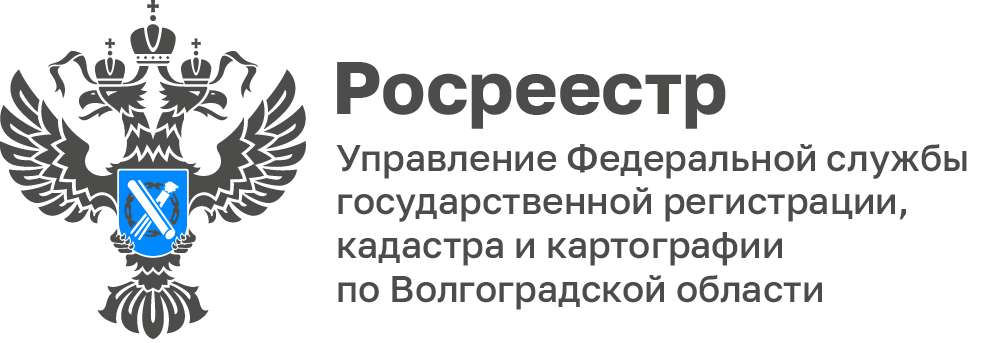 В Волгоградской области выявлено 716 гектар свободной земли для строительства индивидуального жильяВ ходе заседания оперативного штаба, состоявшегося в Управлении Росреестра по Волгоградской области, выявлено 716 гектар свободной земли для строительства индивидуального жилья. Данные участки расположены на территории г. Волгограда и г. Новоаннинский, сведения о них будут размещены на публичной кадастровой карте. В настоящее время в сервисе «Земля для стройки» отображены сведения о 475 земельных участках площадью 844 гектар, расположенных на территории Волгоградской области.  С помощью данного электронного помощника все желающие могут найти информацию о земельных участках, пригодных для строительства жилья.С уважением,Балановский Ян Олегович,Пресс-секретарь Управления Росреестра по Волгоградской областиMob: +7(987) 378-56-60E-mail: balanovsky.y@r34.rosreestr.ru